«Неделя безопасности» вторая младшая группа.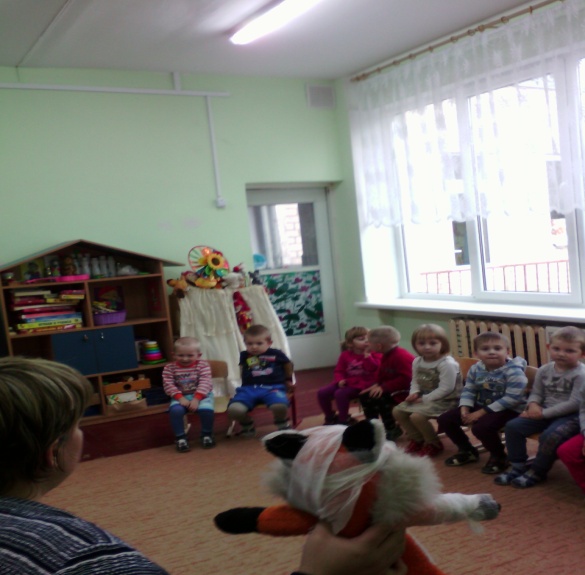 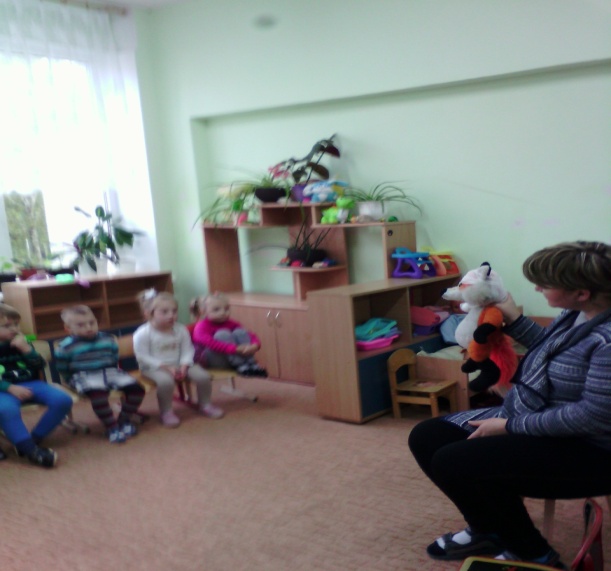 Тема: «Безопасность»Цель: Познакомить детей с предметами, которые могут угрожать жизни и здоровьюлюдей. Предостеречь от несчастных случаев в быту.Материал: картинки с изображениями чайника, ножа, кастрюли, спичек, стекляннойбанки, терки, аптечки (или настоящие предметы)1. Сюрпризный момент (приходит забинтованный лисенок).2. Выяснение проблемы: (Лисенок облился кипятком)3. Воспитатель предлагает научить лисенка, используя картинки (предметы) правилам безопасности в быту, побуждая детей сначала самостоятельно формулировать правила для лисенка, а затем, обобщая, закрепляет их. Во время показа картинок используются загадки:Очень хрупкая я - берегите меня, Если только разобьете,Лишь осколки соберете, (стеклянная посуда)Посмотрите на меня –Вся дырявая я.Но зато я ловкоТру вам морковку,(терка)У меня есть лезвие –Острое, железное, -Обращайтесь осторожно:Ведь порезаться мной можно,(нож)Что опасного во мне, Если супа нет на дне. Только если суп горяч-От детей меня ты прячь, (кастрюля)В брюхе жарко у меня,А в носу моем дыра, Когда все во мне кипит, Из нее пар валит, (чайник)4.Еще раз вспоминаем правила поведения в быту.5. Дети провожают лисенка  и желают ему крепкого здоровья.Тема: «Поможем Маши найти бабушку»Цель: подвести детей к понятию, что нельзя без разрешения выходить из дома, из группы, с участка; разговаривать с незнакомыми людьми.Пособия: кукла Маша: бабушка, внучка.1. Слышан плачь: (Кукла Маша гуляла во дворе, увидела красивого котенка, побежала за ним и потерялась)2. Дети и воспитатель успокаивают Машу и обещают ей помочь.3. Беседа с детьми:-Ребята можно ли уходить или убегать куда-то без разрешения? Почему? (можно потеряться, попасть под машину и др.)-Можно ли разговаривать с незнакомыми дядями и тетями?-Можно ли идти с ними, если они позовут вас купить мороженое или шоколадку, покататься на машине? Почему?С кем должны всегда находиться дети? (с теми, кого они хорошо знают)4. Воспитатель обговаривает с детьми, как можно помочь Маше, (можно объявить по радио, ТV о том, что нашлась девочка и она ждет бабушку в д/саду, можно позвонить в милицию, можно отвести девочку домой, если она знает, где живет)5. Воспитатель «звонит» в милицию и просит разыскать бабушку девочки.6. Пока «ищут» бабушку, дети знакомят девочку с группой.7. Приходит бабушка (ее привезли милиционеры), благодарит детей за помощь.8. Все прощаются с гостями и напоминают девочке правила поведения: нельзя убегать и уходить без разрешения; нельзя разговаривать с незнакомыми людьми.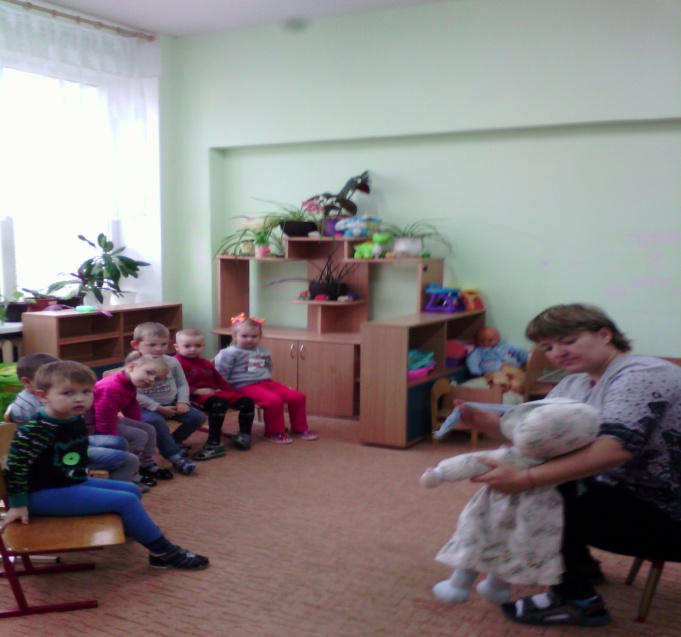 Тема: «В мире опасных вещей»Цель: Продолжать знакомить детей с предметами, которые могут быть опасны дляжизни и здоровья, но которые необходимы человеку. Предостеречь от возможныхнесчастных случаев в быту.Материал: Картинки с изображением - ножниц, шила, скрепок, булавок, кнопок,циркуля, перочинного ножика, гвоздя, молотка, ножовки, клещей (или предметы)1. Сюрпризный момент: приходит Медвежонок и приносит «волшебную коробочку, которую он взял поиграть у Зайки. Он предлагает детям поиграть с ним.2. Воспитатель разрешает ситуацию: можно ли играть тем, что в ящике?3. Воспитатель совместно с детьми рассматривает предметы, лежащие в коробочке, выясняет, что это, для чего используется и какой вред может принести.4. Воспитатель подводит детей к понятию, что, то, что лежит в коробочке, предназначено совсем не для игры, а еще и опасно для детей.5. Дети знакомят Медвежонка с теми предметами, которыми можно играть, не опасаясь за свое здоровье.6. Дети провожают Медвежонка, дарят ему игрушку и просят вернуть «волшебную» коробочку Зайке и больше не брать без разрешения незнакомые предметы.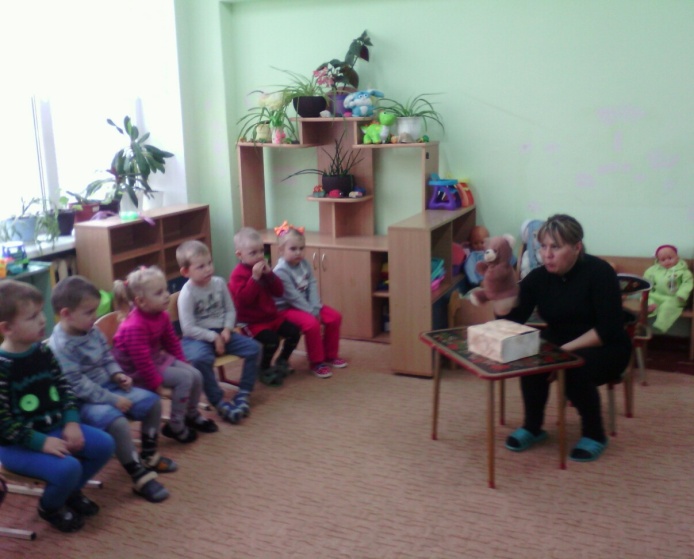 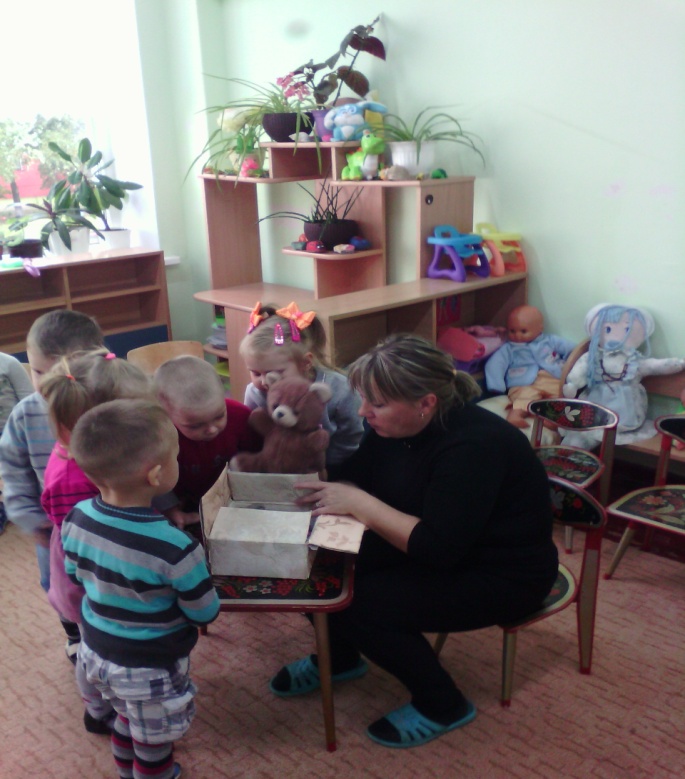 Беседа на тему: «Запомните, детки таблетки – не конфетки»Цель: Разъяснить детям, когда лекарства бывают полезны, а когда опасными для жизни.Приходит клоун Тимошка.Здравствуйте ребята! Вы знаете, я, кажется, заболел, но не знаю, что надо делать. Может, подскажете? (Ответы детей) Ой, как же я сразу не догадался, что надо врача вызвать! А что врач будет делать? Это не страшно. А то я боюсь. Это значит, врач меня осмотрит и выпишет лекарства и всё? А зачем нужны лекарства? -Лекарства помогают людям побороть болезнь.- Ребята, а таблетки какие бывают?Правильно, одни таблетки белые, а другие покрыты твёрдой цветной оболочкой: розовой, голубой, жёлтой или красной. Они немного похожи на конфеты, а на самом дели они очень опасны.Ребята, если вы случайно найдёте таблетку, её ни в коем случае нельзя класть в рот. Даже если она очень похожа на маленькую конфетку. Как вы думаете почему? (Ответы детей)Вы ребята запомните, что нельзя брать в рот таблетки, если они даже похожи на конфеты. Отдайте взрослым.Ещё ребята у взрослых есть такие шкафчики или сундучки с лекарствами. Их называют домашними аптечками. Никогда не открывайте туда дверцу. Это может плохо закончиться!Вы запомнили ребята? Ой, а мне уже пора. До скорой встречи!Тема: « Собаки – наши соседи» Цель: учить детей, что необходимо помнить при общении с собаками.Материал: картинки с изображением разных пород собак.1. Сюрпризный момент.Загадки:Гладишь - ласкаетсяДразнишь - кусается. Кто это?Не говорит и не поет, а кто к хозяину идет, она знать дает.Кто это? (собака)2. На мольберт вывешиваются картинки с изображением собак.3. Беседа по картинкам: Кто изображен на них? Где живут собаки? Как собаки лают? А чем они питаются? Для чего нужны собаки?Должен ли человек заботиться о собаках? И как? Как нужно обращаться с собакой и почему?Можно ли выводить больших собак без намордника на прогулку? Почему? Есть ли бездомные собаки? Почему их называют бездомными?4. Подвести детей к понятию, что человек не должен предавать своих маленьких друзей без крова и пищи. И прежде, чем завести собаку, нужно хорошо подумать сможем ли мы ухаживать за ней и любить ее.5. Продолжение беседы:А может ли собака быть опасной для человека? Почему?Можно ли трогать бездомных собак или незнакомых, гуляющих без хозяинаПочему?6. Итог: О ком мы сегодня говорили? Как нужно ухаживать за собакой? Чего нельзя делать при общении с ней? Можно ли гладить бездомную собаку? Почему? Как помочь бездомным собакам? Что нужно сделать, чтобы в городе не было бездомных собак?